Pedigree Analysis Notes____________________ of Pedigree Analysis1.  Determine the mode of _____________________________:  dominant, _____________________________________, partial dominance, _______________________________, autosomal, mitochondrial, maternal effect.2. Determine the __________________________ of an affected offspring for a given cross.Pedigree Analysis is a Key Tool in Human Genetics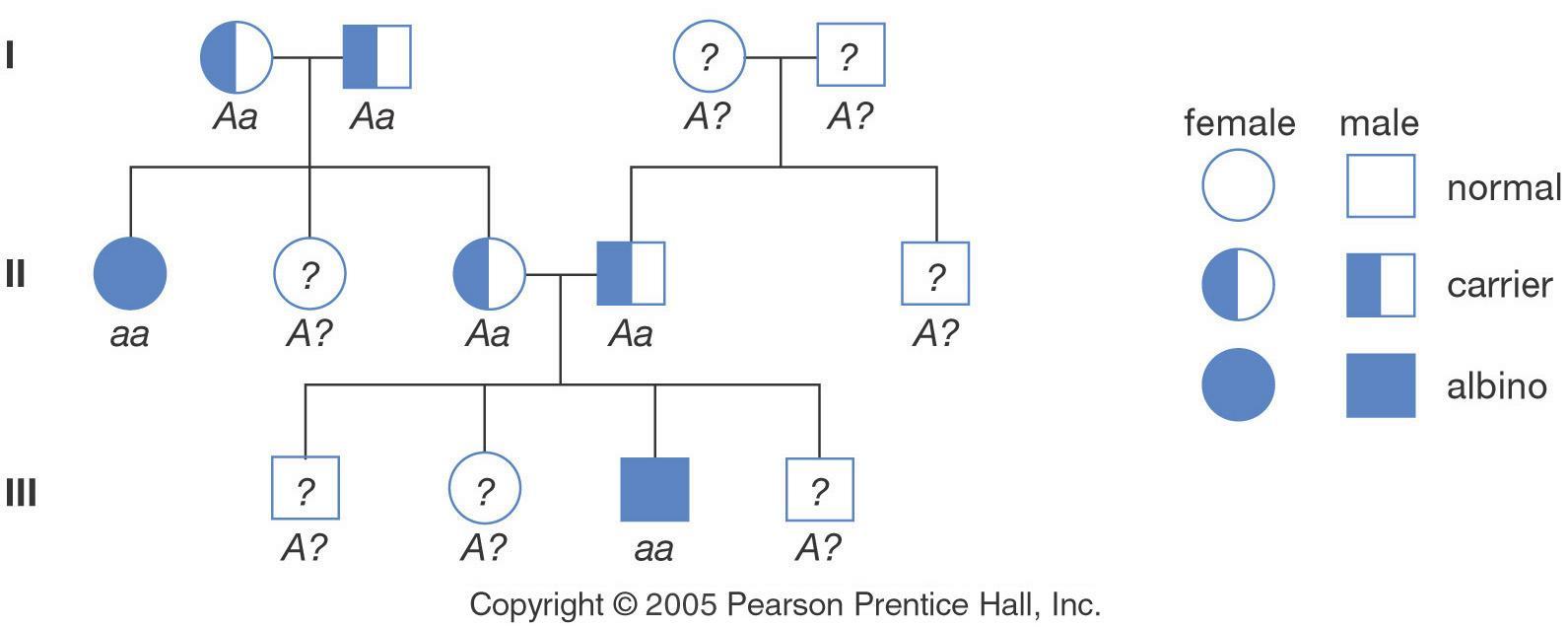 Analyzing a pedigree is like ____________________ - building – you try assigning ______________________ genotypes until the pieces fit.Pedigrees:  Basic rules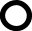                       =                               =  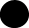                               =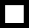                              =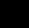 People who have children together are connected by a ____________________ line.Their children are connected to them with a _________________ line. Each generation is assigned a ____________ numeral, beginning with the earliest Examples: _______________________Individuals w/in _______________________________ are assigned ______________________ numerals, beginning with the left.Examples:________________________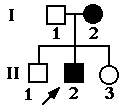 Patterns of dominant traitsTrait ___________________ to appear __________________ generationAbout equal _______________ between ____________________ males and affected _______________________.At least one ___________________ must be affected  in order for ___________________ to be affectedAa  x  aa  Normal parents will always produce ______________________ offspring.aa  x  aa  --->  aaAutosomal Dominant Pedigree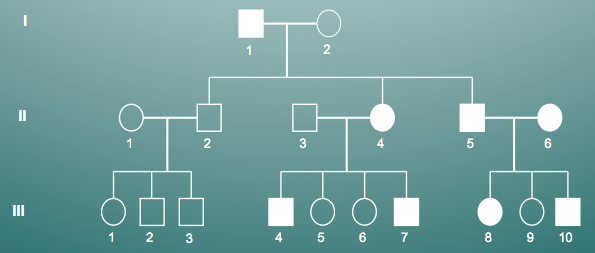 Patterns of recessive traitsmay appear to “___________________” generationsAbout __________________ ratio between affected males and affected females_____________ children of normal and affected parents are _______________________.AA  x  aa  --->   Aa_____________ children of two affected parents will be affectedaa  x  aa   --->   aanormal parents ______________ produce affected offspringAa   x  Aa  --->   3/4 normal; 1/4 affected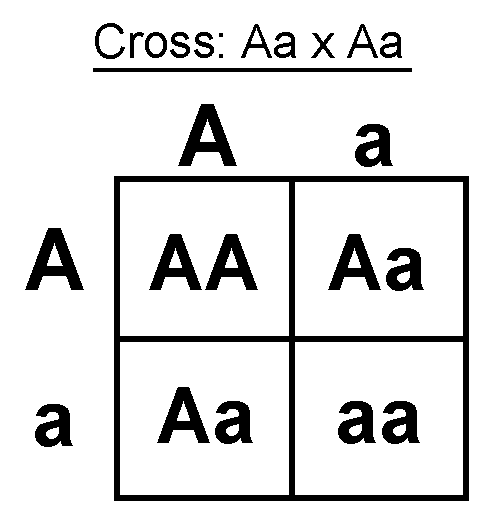 Autosomal Recessive Pedigree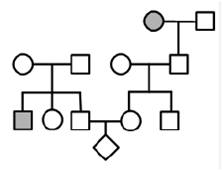 X-Linked Recessive__________________ males affected than ____________________Males get their __________ from their mother and _________ from their father.Females get one _______ from mom and one _________ from dad.Trait ____________________ in males if present.Recessive in females and are __________________________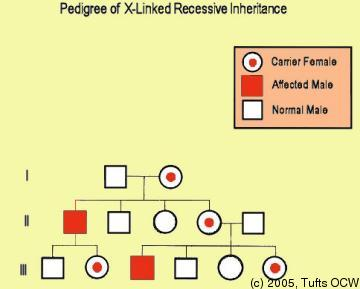 Sum it up!Autosomal DominantMales and FemalesEvery generationAutosomal RecessiveMales and FemalesSkips generationsX-linked RecessiveMore males than females